Nurses during the First World War  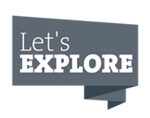 Imagine that you are either a nurse working in one of the hospitals during the First World War. Write a diary entry describing the conditions, what you can see, hear, feel, smell around you. What are you hopes and fears? What made you become a nurse? What are your daily routines? Sketch a Nurse and label their uniform highlighting what they used to wear. In a small group create your own improvised drama scene between a soldier and a Nurse or between an experienced Nurse and a new Volunteer. What advice would you give to her? Perform the “Meeting Sister” scene which we wrote. Use the National Archives or internet to research and one of the many unsung hero nurses of the First World War. Share their story with others. Create your own short film about the role of nurses during the First World War. Design your own advertisement to recruit Nurses. What professional and personal qualities do you think a Nurse would need? Create your own power-point presentation to teach others about the role of Nurses during the First World War. 